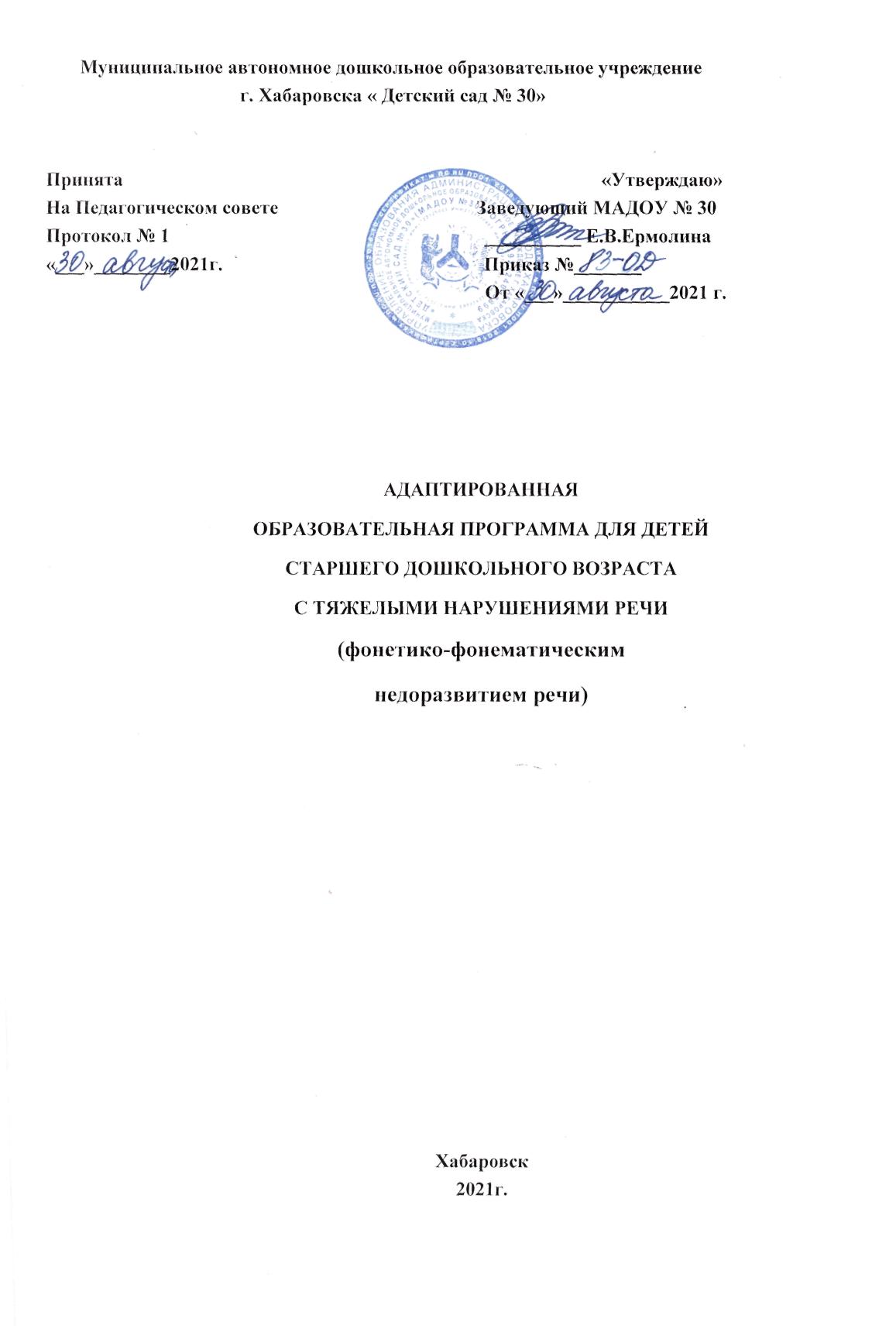 СОДЕРЖАНИЕ1. ЦЕЛЕВОЙ РАЗДЕЛПояснительная запискаАдаптированная образовательная программа для детей старшего дошкольного возраста с тяжелыми нарушениями речи (фонетико-фонематическим недоразвитием речи) разработана в соответствии с ФГОС ДО на основе основной образовательной программы муниципального автономного дошкольного образовательного учреждения г. Хабаровска «Детский сад  № 30», реализующей программу «Детство» Т.И. Бабаевой, А.Г. Гогоберидзе, О.В. Солнцевой и др., и примерной адаптированной основной образовательной программы дошкольного образования детей с тяжелыми нарушениями речи.Адаптированная образовательная программа для детей старшего дошкольного возраста с тяжелыми нарушениями речи (фонетико-фонематическим недоразвитием речи) является документом, самостоятельно разработанным муниципальным автономным дошкольным образовательным учреждением г. Хабаровска «Детский сад № 30» (далее – Организация) для детей старшего дошкольного возраста (старшей и подготовительной групп), имеющих фонетико-фонематическое недоразвитие речи.Адаптированная образовательная программа для детей старшего дошкольного возраста с тяжелыми нарушениями речи (фонетико-фонематическим недоразвитием речи) (далее – Программа) разработана на основе законодательства Российской Федерации и с учётом Конвенции ООН о правах ребёнка, в основе которых заложены следующие основные принципы:поддержка разнообразия детства; сохранение уникальности и самоценности детства как важного этапа в общем развитии человека, самоценность детства – понимание (рассмотрение)         детства         как         периода         жизни         значимого         самого по себе, без всяких условий; значимого тем, что происходит с ребенком сейчас, а не тем, что этот период есть период подготовки к следующему периоду;личностно-развивающий и гуманистический характер взаимодействия взрослых (родителей (законных представителей), педагогических и иных работников Организации) и детей;уважение личности ребенка;реализация Программы в формах, специфических для детей данной возрастной группы с данным речевым нарушением.Программа направлена на содействие в реализации следующих целей ФГОС ДО:повышение социального статуса дошкольного образования;обеспечение государством равенства возможностей для каждого ребёнка в получении качественного дошкольного образования;обеспечение государственных гарантий уровня и качества дошкольного образования на основе единства обязательных требований к условиям реализации образовательных программ дошкольного образования, их структуре и результатам их освоения;сохранение единства образовательного пространства Российской Федерации относительно уровня дошкольного образования.Программа реализуется на государственном языке Российской Федерации.В соответствии с требованиями ФГОС ДО (далее – Стандарт) в Программе учитываются:индивидуальные потребности ребенка, связанные с его жизненной ситуацией и состоянием здоровья, определяющие особые условия получения им образования (далее – особые образовательные потребности);возможности освоения ребёнком Программы на разных этапах её реализации.В соответствии с требованиями Стандарта Программа формируется как программа психолого-педагогической поддержки позитивной социализации и индивидуализации,развития личности детей дошкольного возраста с речевыми нарушениями и определяет комплекс основных характеристик дошкольного образования (объём, содержание и планируемые результаты в виде целевых ориентиров дошкольного образования).Программа учитывает требования Стандарта к:структуре Программы и ее объему;условиям реализации Программы;результатам освоения Программы.В соответствии с требованиями Стандарта Программа включает три основных раздела: целевой, содержательный и организационный.Целевой раздел Программы включает пояснительную записку и планируемые результаты освоения Программы.Пояснительная записка раскрывает:цели и задачи реализации Программы;принципы и подходы к формированию Программы;значимые для разработки и реализации Программы характеристики, в том числе характеристики особенностей развития детей старшего дошкольного возраста с фонетико-фонематическим недоразвитием речи.Планируемые результаты освоения Программы конкретизируют требования Стандарта к целевым ориентирам с учетом возрастных возможностей и индивидуальных различий (индивидуальных траекторий развития) детей с фонетико-фонематическим недоразвитием речи.Содержательный раздел представляет описание коррекционно-развивающей работы, обеспечивающее полноценное речевое развитие детей, адаптацию и интеграцию детей старшего дошкольного возраста с фонетико-фонематическим недоразвитием речи в общество.Содержательный раздел Программы включает:а) описание образовательной деятельности в соответствии с направлениями речевого развития ребенка, с учётом используемой вариативной примерной адаптированной основной образовательной программы дошкольного образования детей с тяжелыми нарушениями речи и методических пособий, обеспечивающих реализацию данного содержания;б) описание вариативных форм, способов, методов и средств реализации Программы с учётом возрастных и индивидуальных особенностей воспитанников, специфики их образовательных потребностей и интересов;в) описание образовательной деятельности по профессиональной коррекции фонетико-фонематического недоразвития речи детей (коррекционную программу).Программа профессиональной коррекции фонетико-фонематического недоразвития речи детей (коррекционная программа) предполагает:конкретизацию планируемых результатов и целевых ориентиров для детей старшего дошкольного возраста с учетом особенностей фонетико-фонематического недоразвития речи и сопутствующих проявлений;наполнение содержательного раздела направлениями коррекционно-развивающей работы, способствующей квалифицированной коррекции фонетико-фонематического недоразвития речи, моторно-двигательной базы речи, профилактике потенциально возможных трудностей в овладении грамотой и обучении в целом;конкретизацию содержания программы коррекционной работы с детьми старшего дошкольного возраста с фонетико-фонематическим недоразвитием речи с учетом структуры нарушения.Коррекционная программа:является неотъемлемой частью адаптированной образовательной программы для детей старшего дошкольного возраста с тяжелыми нарушениями речи (фонетико- фонематическим недоразвитием речи) Организации;обеспечивает достижение максимальной коррекции нарушений речевого развития;учитывает особые образовательные потребности детей старшего дошкольного возраста с фонетико-фонематическим недоразвитием речи.Максимально	допустимый	объем	образовательной	нагрузки соответствует санитарно-эпидемиологическим правилам и нормативам СанПиН («Санитарно-эпидемиологические требования к устройству, содержанию и организации режима работы дошкольных образовательных организаций», утвержденные постановлением Главного государственного санитарного врача Российской Федерации от 15 мая 2013 г. № 26 (зарегистрированы Министерством юстиции Российской Федерации 29 мая 2013 г., регистрационный №28564).В Организационном разделе Программы представлены специальные условия, в том числе материально-техническое обеспечение, обеспеченность специальными методическими материалами и средствами обучения и воспитания, распорядок и режим дня, режим проведения групповых и индивидуальных коррекционных занятий, особенности организации предметно-пространственной развивающей образовательной среды.Программа также содержит информацию по развивающему оцениванию достижения целей в форме педагогической диагностики речевого развития детей, а также психолого- педагогические условия реализации Программы.Программа способствует реализации прав детей старшего дошкольного возраста с фонетико-фонематическим недоразвитием речи на получение доступного и качественного образования, обеспечивает развитие способностей, удовлетворение образовательных потребностей и интересов каждого ребенка.Обеспечивает реализацию Программы учитель-логопед логопедического пункта как структурного подразделения Организации.Цели и задачи реализации ПрограммыДети с фонетико-фонематическим недоразвитием речи относятся к группе детей с тяжелыми нарушениями речи. Дети с тяжелыми нарушениями речи – это особая категория детей с нарушениями всех компонентов речи при сохранном слухе и первично сохранном интеллекте.Фонетико-фонематическое недоразвитие речи (далее – ФФНР) проявляется в нарушении звукопроизношения и фонематического слуха. Наблюдается при дислалии, ринолалии, легкой степени дизартрии.Целью Программы является проектирование социальной ситуации развития, осуществление коррекционно-развивающей деятельности и развивающей предметно- пространственной среды, обеспечивающих позитивную социализацию, мотивацию и поддержку индивидуальности ребенка с ФФНР (ограниченными возможностями здоровья (далее – дети с ОВЗ)).В соответствии со Стандартом Программа также обеспечивает достижение следующих целей:повышение социального статуса дошкольного образования;обеспечение равенства возможностей для каждого ребёнка в получении качественного дошкольного образования;обеспечение государственных гарантий уровня и качества дошкольного образования на основе единства обязательных требований к условиям реализации образовательных программ дошкольного образования, их структуре и результатам их освоения;сохранение единства образовательного пространства Российской Федерации относительно уровня дошкольного образования.В соответствии со Стандартом доступное и качественное образование детей старшего дошкольного возраста с ФФНР достигается через решение следующих задач:реализации адаптированной образовательной программы;коррекции недостатков психического и (или) физического развития детей с ФФНР;охраны и укрепления физического и психического здоровья детей с ФФНР, в том числе их эмоционального благополучия;обеспечения равных возможностей для полноценного развития каждого ребёнка с ФФНР в период дошкольного детства независимо от места жительства, пола, нации, языка, социального статуса, психофизиологических и других особенностей (в том числе ограниченных возможностей здоровья);обеспечения преемственности целей, задач и содержания образования, реализуемых в рамках основных образовательных программ дошкольного и начального общего образования;создания благоприятных условий развития детей с ФФНР в соответствии с их возрастными и индивидуальными особенностями и склонностями, развития способностей и творческого потенциала каждого ребёнка как субъекта отношений с самим собой, другими детьми, взрослыми и миром;объединения обучения и воспитания в целостный образовательный процесс на основе духовно-нравственных и социокультурных ценностей и принятых в обществе правил и норм поведения в интересах человека, семьи, общества;формирования общей культуры личности детей с ФФНР, в том числе ценностей здорового образа жизни, развития их социальных, нравственных, эстетических, интеллектуальных, физических качеств, инициативности, самостоятельности и ответственности ребёнка, формирования предпосылок учебной деятельности;обеспечения вариативности и разнообразия содержания Программ и организационных форм дошкольного образования, возможности формирования Программ различной направленности с учётом образовательных потребностей, способностей и состояния здоровья детей;формирования социокультурной среды, соответствующей возрастным, индивидуальным, психологическим и физиологическим особенностям детей с ФФНР;обеспечения психолого-педагогической поддержки семьи и повышения компетентности родителей (законных представителей) в вопросах развития и образования, охраны и укрепления здоровья детей с ФФНР.В соответствии со Стандартом коррекционная программа как неотъемлемая часть адаптированной образовательной программы для детей старшего дошкольного возраста с тяжелыми нарушениями речи (фонетико-фонематическим недоразвитием речи) Организации направлена на:обеспечение коррекции нарушений речевого развития детей старшего дошкольного возраста с фонетико-фонематическим недоразвитием речи, оказание им квалифицированной помощи в освоении Программы;освоение Программы детьми старшего дошкольного возраста с фонетико- фонематическим недоразвитием речи, их развитие с учётом возрастных и индивидуальных особенностей и особых образовательных потребностей, социальной адаптации.Задачи коррекционной программы как неотъемлемой части адаптированной образовательной программы для детей старшего дошкольного возраста с тяжелыми нарушениями речи (фонетико-фонематическим недоразвитием речи) Организации направлены на:формирование мотивации к школьному обучению;усвоение детьми новых слов на основе знаний доступной терминологии;развитие умения владеть простыми формами фонематического анализа, развитие способности осуществлять сложные формы фонематического анализа (с постепеннымпереводом речевых умений во внутренний план), осуществляет операции фонематического синтеза;осознание детьми слогового строения слова, осуществление слогового анализа и синтеза слов (двухсложных с открытыми, закрытыми слогами, трехсложных с открытыми слогами, односложных);правильное произнесение звуков (в соответствии с онтогенезом);участие в коллективном создании замысла на занятиях;развитие умения регулировать свое поведение в соответствии с усвоенными нормами и правилами, проявлять кооперативные умения в процессе занятий, соблюдая отношения партнерства, взаимопомощи, взаимной поддержки;развитие умения отстаивать усвоенные нормы и правила перед ровесниками и взрослыми, развитие самостоятельности, относительной независимости от взрослого;использование в процессе организованной образовательной деятельности всех видов словесной регуляции: словесного отчета, словесного сопровождения и словесного планирования деятельности;владение предпосылками овладения грамотой;владение элементарными нормами и правилами здорового образа жизни.Принципы и подходы к формированию ПрограммыВ соответствии со Стандартом Программа построена на следующих принципах:Общие принципы и подходы к структуре Программы:поддержка разнообразия детства;сохранение уникальности и самоценности детства как важного этапа в общем развитии человека;обогащение (амплификация) детского развития;построение образовательной деятельности на основе индивидуальных особенностей каждого ребенка;содействие и сотрудничество детей и взрослых, признание ребенка полноценным участником (субъектом) образовательных отношений;личностно-развивающий и гуманистический характер взаимодействия взрослых (родителей (законных представителей), педагогических и иных работников Организации) и детей;позитивная социализация ребенка;сотрудничество Организации с семьёй;приобщение детей к социокультурным нормам, традициям семьи, общества и государства;формирование познавательных интересов и познавательных действий ребенка в различных видах деятельности;возрастная адекватность дошкольного образования (соответствие условий, требований, методов возрасту и особенностям развития). Этот принцип предполагает подбор педагогом содержания и методов дошкольного образования в соответствии с возрастными особенностями детей.Специфические принципы и подходы к структуре Программы:сетевое взаимодействие с организациями социализации, образования, охраны здоровья и другими партнерами, которые могут внести вклад в развитие и образование детей, а также использование ресурсов местного сообщества и вариативных программ дополнительного образования детей для обогащения детского развития. Программа предполагает, что Организация устанавливает партнерские отношения не только с семьями детей, но и с другими организациями и лицами, которые могут способствовать удовлетворению особых образовательных потребностей детей с фонетико- фонематическим недоразвитием речи, оказанию психолого-педагогической и/илимедицинской поддержки в случае необходимости (психолого-медико-педагогическая комиссия (ПМПК));индивидуализация дошкольного образования детей с фонетико-фонематическим недоразвитием речи предполагает такое построение образовательной деятельности, которое открывает возможности для индивидуализации образовательного процесса и учитывает интересы, мотивы, способности и психические и (или) физические особенности детей с ФФНР;развивающее вариативное образование. Этот принцип предполагает, что образовательное содержание предлагается ребенку через разные виды деятельности с учетом зон актуального и ближайшего развития ребенка (Л.С. Выготский), что способствует развитию, расширению как явных, так и скрытых возможностей ребенка;инвариантность ценностей и целей при вариативности средств реализации и достижения целей Программы. Стандарт и Примерная адаптированная основная образовательная программа дошкольного образования детей с тяжелыми нарушениями речи задают инвариантные ценности и ориентиры, с учетом которых Организация разрабатывает свою адаптированную образовательную программу для детей с ФФНР. При этом за Организацией остаётся право выбора способов их достижения, выбора специальных образовательных программ, учитывающих разнородность состава групп воспитанников, их психических и/или физических особенностей, запросов родителей (законных представителей).Значимые для разработки и реализации Программы характеристикиФонетико-фонематическое недоразвитие речи (ФФНР) – это нарушение процесса формирования произносительной стороны речи у детей с различными речевыми расстройствами, связанными с восприятием и произношением звуков.Характеристика речи детей с фонетико-фонематическим недоразвитием речиДети с фонетико-фонематическим недоразвитием речи – это дети с ринолалией, дизартрией, дислалией акустико-фонематической и артикуляторно-фонематической формы.При фонетико-фонематическом недоразвитии речи нарушены фонетическая сторона речи (звукопроизношение, звуко-слоговая структура слова, просодика в комплексе или какие-либо отдельные компоненты фонетического строя речи (например, только звукопроизношение или звукопроизношение и звуко-слоговая структура слова)), и имеется недоразвитие фонематических процессов: фонематического восприятия (слуховой дифференциации звуков), фонематического анализа и синтеза, фонематических представлений.Определяющим признаком фонематического недоразвития является несформированность процессов восприятия звуков речи – пониженная способность к анализу и синтезу речевых звуков, обеспечивающих восприятие фонемного состава языка. В речи детей с фонетико-фонематическим недоразвитием отмечаются трудности процесса формирования звуков, отличающихся тонкими артикуляционными или акустическими признаками.В активной речи этих детей артикуляторно сложные звуки заменяются более простыми ([р] на [л], [ш] на [ф], [с] на [т] и т.д.). Другим вариантом проявления фонетико- фонематического недоразвития речи является недифференцированное произношение звуков, когда один звук служит заменителем целого ряда других звуков (например, [т] вместо [с], [ч], [ш]). Еще один вариант проявляется в смешении звуков, их неустойчивом употреблении в речи: в одних случаях нужный звук произносится правильно, в других – заменяется артикуляторно или акустически близкими звуками. Общее количество неверно произносимых звуков может достигать 16 – 20.Неспособность овладеть фонематическим анализом (выделить звуки на фоне слова; определить их количество и последовательность) является прямым следствиемнарушенного звукопроизношения. Детям с трудом дается произнесение слов со стечением согласных и многосложных слов. При проговаривании таких слов отмечаются пропуски слогов, их перестановки и замены, добавления лишнего звука внутри слога. Кроме перечисленных затруднений, может отмечаться нечеткость артикуляции.Лексический запас и грамматический строй при фонетико-фонематическом недоразвитии речи обычно в пределах нормы. Однако, при обследовании могут выявляться единичные случаи нарушений отдельных непродуктивных грамматических форм в словоизменении (в падежных окончаниях) и согласовании прилагательных и порядковых числительных с существительными, употреблении сложных предлогов.У детей с фонетико-фонематическим недоразвитием речи (ФФНР) могут наблюдаться дислалия, дизартрия, ринолалия.Основой определения качества речевого недоразвития является степень проявления составляющих его структуры и их комбинация.Планируемые результаты освоения ПрограммыВ соответствии с ФГОС ДО специфика дошкольного детства и системные особенности дошкольного образования делают неправомерными требования от ребенка дошкольного возраста конкретных образовательных достижений. Поэтому результаты освоения Программы представлены в виде целевых ориентиров дошкольного образования и представляют собой возрастные характеристики возможных достижений ребенка с фонетико-фонематическим недоразвитием речи к концу дошкольного образования.Реализация образовательных целей и задач Программы направлена на достижение целевых ориентиров дошкольного образования, которые описаны как основные характеристики развития ребенка с фонетико-фонематическим недоразвитием речи. Они представлены в виде изложения возможных достижений воспитанников старшего дошкольного возраста с фонетико-фонематическим недоразвитием речи.В соответствии с особенностями психического и/или физического развития ребенка с фонетико-фонематическим недоразвитием речи, планируемые результаты освоения Программы предусмотрены в ряде целевых ориентиров.Целевые ориентиры дошкольного образования определяются независимо от форм реализации Программы, а также от её характера, особенностей развития детей и Организации, реализующей Программу.Целевые ориентиры не подлежат непосредственной оценке, в том числе в виде педагогической диагностики (мониторинга), и не являются основанием для их формального сравнения с реальными достижениями детей. Они не являются основой объективной оценки соответствия установленным требованиям образовательной деятельности и подготовки детей. Освоение Программы не сопровождается проведением промежуточных аттестаций и итоговой аттестации воспитанников.Целевые ориентиры Программы выступают основаниями преемственности дошкольного и начального общего образования. При соблюдении требований к условиям реализации Программы настоящие целевые ориентиры предполагают формирование у детей старшего дошкольного возраста с фонетико-фонематическим недоразвитием речи предпосылок к учебной деятельности на этапе завершения ими дошкольного образования.Целевые ориентиры на этапе завершения освоения Программы:к концу данного возрастного этапа ребенок:обладает сформированной мотивацией к школьному обучению;усваивает значения новых слов на основе знаний о предметах и явлениях окружающего мира;владеет простыми формами фонематического анализа, способен осуществлять сложные формы фонематического анализа (с постепенным переводом речевых умений во внутренний план), осуществляет операции фонематического синтеза;осознает слоговое строение слова, осуществляет слоговой анализ и синтез слов (двухсложных с открытыми, закрытыми слогами, трехсложных с открытыми слогами, односложных);правильно произносит звуки (в соответствии с онтогенезом);владеет основными видами продуктивной деятельности, проявляет инициативу и самостоятельность в разных видах деятельности: в игре, общении, конструировании и др.;участвует в коллективном создании замысла в игре и на занятиях;передает как можно более точное сообщение другому, проявляя внимание к собеседнику;регулирует свое поведение в соответствии с усвоенными нормами и правилами, проявляет кооперативные умения в процессе игры, соблюдая отношения партнерства, взаимопомощи, взаимной поддержки;отстаивает усвоенные нормы и правила перед ровесниками и взрослыми, стремится к самостоятельности, проявляет относительную независимость от взрослого;использует в процессе продуктивной деятельности все виды словесной регуляции: словесного отчета, словесного сопровождения и словесного планирования деятельности;устанавливает причинно-следственные связи между условиями жизни, внешними и функциональными свойствами в животном и растительном мире на основе наблюдений и практического экспериментирования;самостоятельно получает новую информацию (задает вопросы, экспериментирует);составляет с помощью взрослого небольшие сообщения, рассказы из личного опыта;владеет предпосылками овладения грамотой;владеет элементарными нормами и правилами здорового образа жизни (в питании, двигательном режиме, закаливании, при формировании полезных привычек и др.).Развивающее оценивание достижения целей реализации ПрограммыКонцептуальные основания оценки качества образовательной деятельности определяются требованиями Федерального закона «Об образовании в Российской Федерации», а также ФГОС дошкольного образования, в котором определены государственные гарантии качества образования.Для получения без дискриминации качественного образования детьми с ограниченными возможностями здоровья (фонетико-фонематическим недоразвитием речи) создаются необходимые условия для диагностики и коррекции нарушений развития и социальной адаптации, оказания ранней коррекционной помощи на основе специальных психолого-педагогических подходов и наиболее подходящих для этих детей языков, методов, способов общения и условий, в максимальной степени способствующих получению дошкольного образования, а также социальному развитию этих детей.Оценка качества дошкольного образования направлена на оценивание созданных Организацией условий образовательной деятельности, включая психолого- педагогические, кадровые, материально-технические, информационно-методические. Программой не предусматривается оценивание качества образовательной деятельности Организации на основе достижения детьми с фонетико-фонематическим недоразвитием речи планируемых результатов освоения Программы.Целевые ориентиры, представленные в Программе:не подлежат непосредственной оценке;не являются непосредственным основанием оценки как итогового, так и промежуточного уровня развития обучающихся с фонетико-фонематическим недоразвитием речи;не являются основанием для их формального сравнения с реальными достижениями детей с фонетико-фонематическим недоразвитием речи;не являются основой объективной оценки соответствия установленным требованиям образовательной деятельности и подготовки детей с фонетико-фонематическим недоразвитием речи;не являются непосредственным основанием при оценке качества образования. Программой предусмотрена система мониторинга динамики развития детей,динамики их образовательных достижений, основанная на методе наблюдения и включающая:педагогические наблюдения, педагогическую диагностику, связанную с оценкой эффективности педагогических действий с целью их дальнейшей оптимизации;формы фиксации диагностических данных речевого развития детей старшего дошкольного возраста с фонетико-фонематическим недоразвитием речи;различные шкалы индивидуального развития ребенка с фонетико-фонематическим недоразвитием речи.Организация самостоятельного выбирает инструменты педагогической и психологической диагностики развития детей, в том числе, его динамики.При     реализации     Программы     проводится      оценка      индивидуального развития детей. Такая оценка производится педагогическим работником в рамках педагогической    диагностики     (оценки     индивидуального     развития     детей старшего дошкольного возраста с фонетико-фонематическим недоразвитием речи, связанной с оценкой эффективности педагогических действий и лежащей в основе их дальнейшего планирования).Результаты педагогической диагностики (мониторинга) используются исключительно для решения следующих образовательных задач:индивидуализации образования (в том числе поддержки ребёнка с фонетико- фонематическим недоразвитием речи, построения его образовательной траектории и / или профессиональной коррекции особенностей его развития);оптимизации работы с группой детей. При необходимости используется психологическая диагностика развития детей с фонетико-фонематическим недоразвитием речи (выявление и изучение индивидуально-психологических особенностей детей), которую проводит квалифицированный специалист (педагог-психолог).Участие ребёнка в психологической диагностике допускается только с согласия его родителей (законных представителей).Результаты психологической диагностики используются для решения задач психологического сопровождения и проведения квалифицированной коррекции развития детей.В соответствии со Стандартом и принципами Программы оценка качества образовательной деятельности по Программе:поддерживает ценности развития и позитивной социализации ребенка дошкольного возраста с фонетико-фонематическим недоразвитием речи;учитывает факт разнообразия путей развития ребенка с фонетико-фонематическим недоразвитием речи;ориентирует систему дошкольного образования на поддержку вариативности используемых образовательных программ и организационных форм дошкольного образования для детей дошкольного возраста с фонетико-фонематическим недоразвитием речи;обеспечивает выбор методов и инструментов оценивания для семьи, образовательной организации и для педагогов Организации в соответствии:с разнообразием вариантов развития ребенка с фонетико-фонематическим недоразвитием речи в дошкольном детстве,разнообразием вариантов образовательной среды, особенностями местных условий Дальневосточного региона;представляет собой основу для развивающего управления Программой Организации.На уровне Организации система оценки качества реализации Программы решает задачи:повышения качества реализации Программы Организации;создания оснований преемственности между дошкольным и начальным общим образованием обучающихся с фонетико-фонематическим недоразвитием речи.Важнейшим элементом системы обеспечения качества дошкольного образования в Организации является оценка качества психолого-педагогических условий реализации Программы в предлагаемой системе оценки качества образования на уровне Организации.В соответствии с требованиями Стандарта для успешной реализации Программы обеспечиваются следующие психолого-педагогические условия:уважение взрослых к человеческому достоинству детей, формирование и поддержка их положительной самооценки, уверенности в собственных возможностях и способностях;использование в образовательной деятельности форм и методов работы с детьми, соответствующих их возрастным и индивидуальным особенностям (недопустимость как искусственного ускорения, так и искусственного замедления развития детей);построение образовательной деятельности на основе взаимодействия взрослых с детьми, ориентированного на интересы и возможности каждого ребёнка и учитывающего социальную ситуацию его развития;поддержка взрослыми положительного, доброжелательного отношения детей друг к другу и взаимодействия детей друг с другом в разных видах деятельности;поддержка инициативы и самостоятельности детей в специфических для них видах деятельности;возможность выбора детьми материалов, видов активности, участников совместной деятельности и общения;защита детей от всех форм физического и психического насилия;поддержка родителей (законных представителей) в воспитании детей, охране и укреплении их здоровья, вовлечение семей непосредственно в образовательную деятельность.Результаты оценивания качества образовательной деятельности формируют доказательную основу для корректировки образовательного процесса и условий образовательной деятельности.Важную роль в системе оценки качества образовательной деятельности играют родители (законные представители) обучающихся с фонетико-фонематическим недоразвитием речи и другие субъекты образовательных отношений, участвующие в оценивании образовательной деятельности Организации, предоставляя обратную связь о качестве образовательной деятельности Организации.СОДЕРЖАТЕЛЬНЫЙ РАЗДЕЛОсобенности коррекционно-образовательной деятельностиПри включении ребенка с фонетико-фонематическим недоразвитием речи в образовательный процесс Организации обязательным условием является организация его адекватного психолого-медико-педагогического сопровождения. Реализация данного условия возможна благодаря имеющейся в Российской Федерации системе медико- психолого-педагогической помощи дошкольникам с тяжелыми нарушениями речи, в том числе с фонетико-фонематическим недоразвитием речи.При включении воспитанника с ФФНР (обучаюшегося с ОВЗ) в группу общеразвивающей направленности, его образование осуществляется по адаптированной образовательной программе в соответствии с рекомендациями психолого-медико- педагогической комиссии в рамках логопедического пункта (структурного подразделения).Программа Организации опирается на использование специальных методов, привлечение специальных комплексных и парциальных образовательных программ (полностью или частично), специальных методических пособий и дидактических материалов.Реализация Программы Организации подразумевает квалифицированную коррекцию нарушений речевого развития детей в форме проведения подгрупповых и индивидуальных (микрогрупповых) логопедических занятий учителем-логопедом логопедического пункта.Описание образовательной деятельности по профессиональной коррекции фонетико-фонематического недоразвития речи детей (коррекционная программа)Программа коррекционной работы обеспечивает:выявление особых образовательных потребностей детей с ФФНР, обусловленных недостатками в их психическом и (или) физическом и речевом развитии;осуществление индивидуально-ориентированной психолого-медико-педагогической помощи воспитанникам с ФФНР с учетом их психического, физического, речевого развития, индивидуальных возможностей и в соответствии с рекомендациями психолого- медико-педагогической комиссии;возможность освоения детьми с ФФНР адаптированной образовательной программы дошкольного образования.Задачи коррекционной программы:определение особых образовательных потребностей детей с ФФНР, обусловленных уровнем их речевого развития и степенью выраженности нарушения;коррекция речевых нарушений на основе координации педагогических, психологических и медицинских средств воздействия;оказание родителям (законным представителям) детей с ФФНР консультативной и методической помощи по особенностям развития детей с ФФНР и направлениям коррекционного воздействия.Программа коррекционной работы предусматривает:проведение индивидуальной и подгрупповой логопедической работы, обеспечивающей удовлетворение особых образовательных потребностей детей с ФФНР с целью преодоления неречевых и речевых расстройств;достижение уровня речевого развития, оптимального для ребёнка, и обеспечивающего возможность использования освоенных умений и навыков в разных видах детской деятельности и в различных коммуникативных ситуациях;психолого-педагогическое сопровождение семьи (законных представителей) с целью ее активного включения в коррекционно-развивающую работу с детьми; организация партнерских отношений с родителями (законными представителями).Коррекционно-развивающая работа учителя-логопеда логопедического пункта Организации включает:развитие фонологического компонента языковой способности и коррекцию речевых расстройств (с учетом уровня речевого развития, механизма, структуры речевого нарушения у детей с ФФНР);развитие и коррекцию сенсорных, моторных, психических функций у детей с ФФНР; различные формы просветительской деятельности (консультации, собрания, лекции,беседы, использование информационных средств), направленные на разъяснение участникам образовательных отношений, в том числе родителям (законным представителям), вопросов, связанных с особенностями образования детей с ФФНР.Программа коррекционной работы предусматривает вариативные формы специального сопровождения детей с ФФНР. Варьироваться могут степень участия специалиста сопровождения (учителя-логопеда логопедического пункта Организации), а также организационные формы работы, что способствует реализации и развитиюпотенциальных возможностей детей с ФФНР и удовлетворению их особых образовательных потребностей.Результаты освоения программы коррекционной работы определяются состоянием компонентов языковой системы и уровнем речевого развития (ФФНР), механизмом и видом речевого нарушения (дислалия, дизартрия, ринолалия, заикание), структурой речевого нарушения обучающихся с ФФНР, наличием либо отсутствием предпосылок для появления вторичных речевых нарушений и их системных последствий (дисграфия, дислексия) в школьном возрасте.Общими ориентирами в достижении результатов программы коррекционной работы являются:сформированность фонологического компонента языковой способности в соответствии с онтогенетическими закономерностями его становления;овладение арсеналом языковых единиц различных уровней, усвоение правил их использования в речевой деятельности;сформированность психофизиологического, психологического и языкового уровней, обеспечивающих в будущем овладение чтением и письмом.Коррекционно-развивающее воздействие при фонетико-фонематическом недоразвитии предполагает дифференцированные установки на результативность работы в зависимости от возрастных критериев.В старшей возрастной группе планируется научить детей:правильно артикулировать все звуки речи в различных позициях слова и формах речи, правильно дифференцировать звуки на слух и в речевом высказывании;различать понятия «звук», «слог», «слово», «предложение», оперируя ими на практическом уровне;определять последовательность слов в предложении, звуков и слогов в словах;находить в предложении слова с заданным звуком, определять место звука в слове;овладеть интонационными средствами выразительности речи, реализации этих средств в разных видах речевых высказываний.В подготовительной к школе группе предполагается научить детей:правильно артикулировать и четко дифференцировать звуки речи;различать понятия «звук», «слог», «слово», «предложение», «твердый – мягкий звук», «звонкий – глухой звук», оперируя ими на практическом уровне;определять и называть последовательность слов в предложении, звуков и слогов в словах;производить элементарный звуковой анализ и синтез;знать некоторые буквы и производить отдельные действия с ними (выкладывать некоторые слоги, слова).Примерный перспективный тематический план занятий по формированию фонетической стороны речи (старшая группа)1 период обучения (октябрь – декабрь)12 недель (1 занятие в неделю, всего 12 занятий,6 занятий альтернативных – с усложнением материала)2 период обучения (февраль – апрель)12 недель (1 занятие в неделю, всего 12 занятий,11 занятий альтернативных – с усложнением материала)Примерный перспективный тематический план занятий по совершенствованию навыков звукового анализа и синтеза и обучению грамоте (подготовительная группа)1 период обучения (октябрь – декабрь)12 недель (1 занятие в неделю, всего 12 занятий)2 период обучения (февраль – апрель, 2 недели мая)14 недель (1 занятие в неделю, всего 14 занятий)Вариативные формы, способы, методы и средства реализации ПрограммыФормы, способы, методы и средства реализации Программы осуществляются с учетом базовых принципов Стандарта и раскрытых в разделе 1.1.2 принципов и подходов Программы, т. е. обеспечивают активное участие ребенка с фонетико-фонематическим недоразвитием речи в образовательном процессе в соответствии со своими возможностями и интересами, личностно-развивающий характер взаимодействия и общения.Программа учитывает основные принципы и подходы к коррекционно-развивающему обучению:общедидактические:научности;систематичности и последовательности;доступности;наглядности;сознательности и активности; прочности,воспитывающего характера обучения;специфические:этиопатогенетический (учет этиологии и механизма нарушения);развития (анализ изменений развития и причинно-следственные связи между ними);учет симптоматики и степени выраженности нарушения;поэтапного формирования психических функций;подхода к речевым нарушениям с позиций связи с другими сторонами психического развития;максимальной опоры на различные анализаторы;комплексного подхода (знание практических достижений педагогики, психологии, психолингвистики, языкознания, медицины);коммуникативно-деятельностного подхода к развитию речи (направленности на формирование речевого высказывания).Общедидактические и специфические принципы и подходы к коррекционно- развивающему обучению определяют методы и способы реализации Программы на учебном занятии.Квалифицированная коррекция нарушений речевого развития детей с ФФНР осуществляется в форме проведения логопедических занятий.Логопедические занятия строятся с учетом требований как общей, так и специальной педагогики.Для устранения фонетико-фонематического недоразвития речи используется 1 вид логопедических занятий: фонетическое.Занятия проводятся в подгрупповой и индивидуальной (микрогрупповой) формах. Микрогрупповая форма используется для фонетических занятий по коррекции речевого нарушения в соответствии с клинико-педагогической классификацией (дислалия,дизартрия и т.д.), так как организация детей в микрогруппы является подвижной, непостоянной, изменяющейся в зависимости от темпов продвижения отдельных детей.Фонетические подгрупповые занятияПодгрупповые занятия по развитию фонетической стороны речи (фонетические подгрупповые занятия) проводятся для детей с фонетико-фонематическим недоразвитием речи. Они решают задачу развития у детей фонематического восприятия, формирования навыков звукового анализа и синтеза как подготовки к обучению грамоте в соответствии с коррекционной программой.Основные требования к построению подгрупповых фонетических занятийПодгрупповые фонетические занятия проводятся по типу фронтальных. В структуре такого занятия имеются 3 этапа: вводный, основной, заключительный с обязательным включением в основной этап физкультурной минутки.Лексика отбирается с учетом темы и цели занятия, этапа коррекционного обучения, индивидуальных, речевых и психических возможностей детей, но лексический материал при обильном насыщении изучаемым звуком, кроме этого звука, включает только звуки, правильно произносимые всеми детьми.В случае занятия по закреплению звука исключаются слова, содержащие смешиваемый звук.Фонетические микрогрупповые занятияЗанятие по коррекции речевого нарушения в соответствии с клинико-педагогической классификацией (микрогрупповое) используется как фонетическое микрогрупповое, так как оно нацелено на исправление фонетической стороны речи у детей, находящихся на одинаковом этапе коррекции (например, автоматизация звука в словах) и осуществляется в подвижных микрогруппах. Этот вид занятия решает задачи развития фонематического слуха и формирования навыков обучения грамоте в случае, если несколько детей опережают остальных или имеют сходные индивидуальные особенности в освоении предлагаемого материала.Основные требования к построению фонетических микрогрупповых занятий:В микрогруппу зачисляются дети, находящиеся на одинаковом этапе коррекции звукопроизношения, имеющие сходные индивидуально-типологические особенности в развитии речи.Состав микрогруппы меняется в зависимости от темпов продвижения отдельного ребенка (он выводится из состава одной микрогруппы и зачисляется в другую, соответствующую новому этапу логопедической работы данного ребенка).Фонетические индивидуальные занятияИндивидуальное занятие по коррекции речевого нарушения в соответствии с клинико-педагогической классификацией используется как фонетическое индивидуальное, так как оно нацелено на исправление фонетической стороны речи у отдельно взятого ребенка, находящегося на этапе постановки звуков. Этот вид занятия в индивидуальном порядке решает задачи развития фонематического слуха, развития речевого и физиологического дыхания, темпо-ритмической организации речи, укрепления мышц артикуляционного аппарата (при дизартрии и заикании) с помощью массажа. Индивидуальное занятие функционально и в том случае, когда в составе группы (логопункта) есть ребенок, обладающий такими индивидуально-типологическими особенностями речевого развития, которые требуют только индивидуальной формы работы.Основные требования к построению фонетических индивидуальных занятий:Индивидуальные фонетические занятия строятся на основе тщательного динамического изучения логопедом структуры речевого нарушения каждого ребенка и особенностей в его речевом развитии.Обязательное соблюдение дозировки проведения артикуляционной гимнастики и артикуляционного массажа:комплекс артикуляционных упражнений соответствует форме звукового нарушения;вид, длительность проведения, разовая дозировка артикуляционных упражнений соответствуют характеру и тяжести речевого нарушения;индивидуализация дозировки количества одного и того же упражнения для каждого ребенка и для каждого периода работы с ним (от 2-х повторений до 8 – 10);включение в комплекс основных движений наиболее характерных движений всех органов артикуляции – губ. челюстей, языка.Взаимодействие детей со взрослымиЛичностно-развивающее взаимодействие со взрослым предполагает индивидуальный подход к каждому ребенку с фонетико-фонематическим недоразвитием речи: учет его возрастных и индивидуальных особенностей, характера, привычек, предпочтений. При таком взаимодействии в центре внимания взрослого находится личность ребенка, его чувства,	переживания,	стремления,	мотивы.	Оно	направлено	на	обеспечение положительного самоощущения ребенка, на развитие его способностей и расширение возможностей для их реализации. Это может быть достигнуто только тогда, когда в Организации или в семье создана атмосфера доброжелательности и доверия между взрослыми и детьми, когда каждый ребенок испытывает эмоциональный комфорт, имеет возможность свободно выражать свои желания и удовлетворять потребности. Такое взаимодействие	взрослых	с	ребенком	является	важнейшим	фактором	развития эмоциональной, мотивационной, познавательной сфер ребенка, личности ребенка в целом.Взаимодействие взрослых с детьми с фонетико-фонематическим недоразвитием речи является важнейшим фактором развития ребенка с нарушением речи.Процесс приобретения общих культурных умений во всей его полноте возможен в том случае, если взрослый выступает в этом процессе в роли партнера, а не руководителя, поддерживая и развивая мотивацию ребенка с фонетико-фонематическим недоразвитием речи. Основной функциональной характеристикой партнерских отношений является равноправное относительно ребенка включение взрослого в процесс деятельности. Взрослый участвует в реализации поставленной цели наравне с детьми, как более опытный и компетентный партнер.Для личностно-порождающего взаимодействия характерно принятие ребенка таким, какой он есть, и вера в его способности. Взрослый не подгоняет ребенка под какой-то определенный «стандарт», а строит общение с ним с ориентацией на индивидуальные особенности ребенка, его характер, привычки, интересы, предпочтения. Он сопереживает ребенку в радости и огорчениях, оказывает поддержку при затруднениях, участвует в его играх и занятиях. Взрослый старается избегать запретов и наказаний. Ограничения и порицания используются в случае крайней необходимости, не унижая ребенка. Такой стиль воспитания обеспечивает ребенку чувство психологической защищенности, способствует развитию его индивидуальности, положительных взаимоотношений со взрослыми и другими детьми.Взрослый способствует развитию у ребенка интереса и доброжелательного отношения к другим детям: создает безопасное пространство для взаимодействия детей, насыщая его разнообразными предметами, наблюдает за активностью детей в этом пространстве, поощряет проявление интереса детей друг к другу и просоциальное поведение, называя детей по имени, комментируя (вербализируя) происходящее. Особое значение в этом возрасте приобретает вербализация различных чувств детей, возникающих в процессе взаимодействия: радости, злости, огорчения, боли и т. п., которые появляются в социальных ситуациях. Взрослый продолжает поддерживать стремление ребенка к самостоятельности в различных повседневных ситуациях и при овладении навыками самообслуживания.Взрослый предоставляет детям с фонетико-фонематическим недоразвитием речи возможность выражать свои переживания, чувства, взгляды, убеждения и выбиратьспособы их выражения, исходя из имеющегося у них опыта, в том числе средств речевой коммуникации. Эти возможности свободного самовыражения играют ключевую роль в развитии речи и коммуникативных способностей, расширяют словарный запас и умение логично и связно выражать свои мысли, развивают готовность принятия на себя ответственности в соответствии с уровнем развития.Взрослый способствует развитию у детей социальных навыков: при возникновении конфликтных ситуаций не вмешивается, позволяя детям решить конфликт самостоятельно и помогая им только в случае необходимости. В различных социальных ситуациях дети учатся договариваться, соблюдать очередность, устанавливать новые контакты.Ребенок приучается думать самостоятельно, поскольку взрослый не навязывает ему своего решения, а способствует тому, чтобы он принял собственное. Ребенок учится адекватно выражать свои чувства. Помогая ребенку осознать свои переживания, выразить их словами, взрослые содействуют формированию у него умения проявлять чувства социально приемлемыми способами.Ребенок учится понимать других и сочувствовать им, потому что получает этот опыт из общения со взрослыми и переносит его на других людей.Взаимодействие детей с другими детьмиРечевое развитие ребенка связано с умением вступать в коммуникацию с другими людьми, в том числе и со сверстниками, умением слушать, воспринимать речь говорящего и реагировать на нее собственным откликом, адекватными эмоциями, то есть тесно связано с социально-коммуникативным развитием. Полноценное речевое развитие помогает дошкольнику устанавливать контакты, делиться впечатлениями с другими детьми. Оно способствует взаимопониманию, разрешению конфликтных ситуаций между детьми, регулированию речевых действий. Речь как важнейшее средство общения позволяет каждому ребенку участвовать в беседах, играх, проектах, спектаклях, занятиях и др., проявляя при этом свою индивидуальность.Взаимодействие педагогов с семьями дошкольников с фонетико- фонематическим недоразвитием речиФормирование базового доверия к миру, к людям, к себе – ключевая задача периода развития ребенка с фонетико-фонематическим недоразвитием речи в период старшего дошкольного возраста.Процесс становления полноценной личности ребенка происходит под влиянием различных факторов, первым и важнейшим из которых является семья. Именно родители, семья в целом, вырабатывают у детей комплекс базовых социальных ценностей, ориентаций, потребностей, интересов и привычек.В отношениях с близкими взрослыми ребенок находит безопасность и признание, они вдохновляют его исследовать мир и быть открытым для нового. Значение установления и поддержки позитивных надежных отношений в контексте реализации Программы сохраняет свое значение и в старшем дошкольном возрасте.Взаимодействие учителя-логопеда логопедического пункта (структурного подразделения Организации) с родителями направлено на повышение педагогической культуры родителей.Основной целью работы с родителями является обеспечение взаимодействия с семьей, вовлечение родителей в образовательный процесс для формирования у них компетентной педагогической позиции по отношению к собственному ребенку.Реализация цели обеспечивает решение следующих задач:выработка уважительного отношения к традициям семейного воспитания детей и признания приоритетности родительского права в вопросах воспитания ребенка;вовлечение родителей в воспитательно-образовательный процесс;внедрение эффективных технологий сотрудничества с родителями, активизация их участия в жизни Организации;создание активной информационно-развивающей среды, обеспечивающей единые подходы к развитию личности в семье и детском коллективе;повышение родительской компетентности в вопросах воспитания и обучения детей с фонетико-фонематическим недоразвитием речи.Работа, обеспечивающая взаимодействие семьи и Организации, включает следующие направления:аналитическое – выяснение образовательных потребностей ребёнка с фонетико- фонематическим недоразвитием речи и предпочтений родителей для согласования воспитательных воздействий на ребенка;коммуникативно-деятельностное – направлено на повышение педагогической культуры родителей; вовлечение родителей в воспитательно-образовательный процесс; создание активной развивающей среды, обеспечивающей единые подходы к развитию личности в семье и детском коллективе.информационное – пропаганда и популяризация опыта деятельности Организации.Планируемые результаты работы с родителями:организация преемственности в работе логопедического пункта Организации и семьи по вопросам обучения и воспитания детей с фонетико-фонематическим недоразвитием речи;повышение уровня родительской компетентности в вопросах устранения речевых недостатков;гармонизация семейных детско-родительских отношений при становлении у ребенка чистой речи.ОРГАНИЗАЦИОННЫЙ РАЗДЕЛОписание специальных условий реализации ПрограммыУсловия реализации Программы обеспечивают полноценное речевое развитие детей старшего дошкольного возраста с фонетико-фонематическим недоразвитием речи и направлены на создание социальной ситуации развития для участников образовательных отношений, включая создание образовательной среды, которая:гарантирует охрану и укрепление физического и психического здоровья детей;обеспечивает эмоциональное благополучие детей;способствует профессиональному развитию педагогических работников;создаёт условия для развивающего вариативного дошкольного образования;обеспечивает открытость дошкольного образования;создает условия для участия родителей (законных представителей) в образовательной деятельности.Условия,     необходимые     для     создания     социальной     ситуации     развития детей с фонетико-фонематическим недоразвитием речи, соответствующей специфике дошкольного возраста, предполагают:обеспечение эмоционального благополучия через: непосредственное общение с каждым ребёнком; уважительное отношение к каждому ребенку, к его чувствам и потребностям;поддержку индивидуальности и инициативы детей через: создание условий для свободного выбора детьми деятельности, участников совместной деятельности; создание условий для принятия детьми решений, выражения своих чувств и мыслей; недирективную помощь детям;установление     правил     взаимодействия     в      разных      ситуациях: создание условий для позитивных, доброжелательных отношений между детьми, в том числе принадлежащими к разным национально-культурным, религиозным общностям исоциальным слоям, а также имеющими различные (в том числе ограниченные) возможности здоровья; развитие коммуникативных способностей детей, позволяющих разрешать конфликтные ситуации со сверстниками; развитие умения детей работать в группе сверстников;построение    вариативного    развивающего    образования,    ориентированного на   уровень    развития,    проявляющийся    у    ребенка    в    совместной    деятельности со взрослым и более опытными сверстниками, но не актуализирующийся в его индивидуальной деятельности;взаимодействие с родителями (законными представителями) по вопросам образования ребёнка, непосредственного вовлечения их в образовательную деятельность.Специальными условиями получения образования детьми с фонетико-фонематическим недоразвитием речи считаются создание предметно-пространственной развивающей образовательной среды, учитывающей особенности детей с ФФНР; использование специальных дидактических пособий, технологий, методик и других средств обучения (в том числе инновационных и информационных), разрабатываемых Организацией; проведение групповых и индивидуальных коррекционных занятий; обеспечение эффективного планирования и реализации образовательной деятельности с использованием вариативных форм работы, обусловленных учетом структуры речевого нарушения детей с фонетико-фонематическим недоразвитием речи.Такой системный подход к пониманию специальных условий образования, обеспечивающих эффективность коррекционно-развивающей работы с детьми, имеющими фонетико-фонематическое недоразвитие речи, позволит оптимально решить задачи их обучения и воспитания в дошкольном возрасте.Распорядок и режим дняПримерный режим дня в группе, о бслуживаемой логопедическим пунктомДлительность пребывания детей в группе: 12 часовСезон года: холодныйРЕЖИМ  ДНЯ  ПО ГРУППАМ в   МАДОУ № 30Длительность пребывания детей в группе: 12 часовСезон года: теплыйРежим проведения групповых и индивидуальных / микрогрупповых коррекционных занятийОсновными формами коррекционной работы с детьми старшего дошкольного возраста, имеющими фонетико-фонематическое недоразвитие речи, являются индивидуальные / микрогрупповые и подгрупповые логопедические занятия.Для проведения подгрупповых логопедических занятий формируются подгруппы детей. Примерная предельная наполняемость подгруппы детей устанавливается в зависимости от характера нарушений развития устной речи, возраста воспитанников и составляет от 2-х до 8-и детей. При этом учитывается вместимость кабинета учителя- логопеда.Для проведения микрогрупповых логопедических занятий формируются микрогруппы детей. Наполняемость микрогруппы детей устанавливается в зависимости от вида нарушения звуко-произносительной стороны речи и этапа коррекции и составляет от 2-х до 3-х детей.Согласно СанПиН между подгрупповыми логопедическими занятиями с детьми старшего дошкольного возраста, имеющими фонетико-фонематическое недоразвитие речи, обязательны перерывы в 10 минут.Согласно ПрАООП для детей с ТНР между индивидуальными / микрогруупповыми логопедическими занятиями допускаются перерывы в 5 минут.Продолжительность занятий определяется СанПиН и ПрАООП для детей с ТНР и составляет:для детей шестого, седьмого года жизни (старшего дошкольного возраста): индивидуальных / микрогрупповых – 15-20 минут соответственно, подгрупповых – 25-30 минут соответственно.В зависимости от особых потребностей, определяющих работоспособность ребенка старшего дошкольного возраста с фонетико-фонематическим недоразвитием речи, время индивидуального / микрогруппового логопедического занятия может быть сокращено.Периодичность проведения индивидуальных / микрогрупповых и подгрупповых логопедических занятий определяется учителем-логопедом самостоятельно в зависимости от тяжести речевых нарушений и особых образовательных потребностей воспитанников и составляет от 1 до 3-х занятий в неделю.Периодичность проведения индивидуальных / микрогрупповых и подгрупповых логопедических занятий отражается в циклограмме (расписании занятий) учителя- логопеда. Циклограмма может сопровождаться расписанием индивидуальных / микрогрупповых логопедических занятий.Индивидуальные / микрогрупповые логопедические занятия с детьми старшего дошкольного возраста, имеющими фонетико-фонематическое недоразвитие речи, проводятся с учетом режима работы Организации во время любой деятельности детей: игровой, коммуникативной, познавательно-исследовательской, продуктивной, музыкально-художественной, чтения. При этом расписание индивидуальных занятий каждого ребенка старшего дошкольного возраста с фонетико-фонематическим недоразвитием речи, постоянно варьируется, чтобы исключить регулярное неучастие воспитанника в одном и том же виде деятельности.Подгрупповые формы коррекционной работы с детьми старшего дошкольного возраста, имеющими фонетико-фонематическое недоразвитие речи, организуются вовремя коммуникативной деятельности тех групп общеразвивающей направленности, которые посещают дети старшего дошкольного возраста с фонетико-фонематическим недоразвитием речи, зачисленные в логопедический пункт.Особенности организации предметно-пространственной развивающей образовательной средыВ соответствии с требованиями Стандарта развивающая предметно-пространственная среда обеспечивает максимальную реализацию образовательного потенциала пространства кабинета логопедического пункта, как структурного подразделения Организации, приспособленного для реализации Программы, материалов, оборудования для развития речи детей старшего дошкольного возраста с фонетико-фонематическим недоразвитием речи в соответствии с особенностями возрастного этапа, охраны и укрепления их здоровья, учёта особенностей и коррекции недостатков их развития.Развивающая предметно-пространственная среда логопедического кабинета обеспечивает возможность организации коррекционно-образовательной деятельности по Программе и реализацию различных коррекционных программ в соответствии со структурой речевого нарушения.Развивающая предметно-пространственная среда – это среда содержательно- насыщенная, трансформируемая, полифункциональная, вариативная, доступная и безопасная.Насыщенность среды соответствует возрастным возможностям детей старшего дошкольного возраста с фонетико-фонематическим недоразвитием речи и содержанию Программы.Образовательное пространство логопедического кабинета оснащено средствами обучения и воспитания, соответствующими материалами, в том числе расходными (в соответствии со спецификой Программы).Организация образовательного пространства и разнообразие материалов, оборудования   обеспечивает:   развитие   крупной    и    мелкой    моторики, эмоциональное благополучие детей во взаимодействии с предметно-пространственным окружением; возможность речевого самовыражения детей.Трансформируемость пространства предполагает возможность изменений предметно-пространственной среды логопедического кабинета в зависимости от образовательной ситуации, в том числе от меняющихся возможностей детей.Полифункциональность материалов предполагает: возможность разнообразного использования различных составляющих предметной среды логопедического кабинета.Вариативность среды предполагает: наличие в логопедическом кабинете различных пространств (для игры, занятий), а также разнообразных материалов, игр, игрушек и оборудования, обеспечивающих свободный выбор детей; периодическую сменяемость игрового материала, появление новых предметов, стимулирующих игровую и речевую активность детей на всех этапах коррекции речевых нарушений.Доступность среды для детей предполагает: доступность помещения логопедического кабинета, где осуществляется коррекционно-образовательная деятельность; свободный доступ детей к играм, игрушкам, материалам, пособиям, обеспечивающим речевую активность; исправность и сохранность материалов и оборудования.Безопасность предметно-пространственной среды предполагает соответствие всех её элементов требованиям по обеспечению надёжности и безопасности их использования.Организация самостоятельно определяет средства обучения, в том числе технические, соответствующие материалы (в том числе расходные), игровое и учебно-методическое оборудование, необходимые для реализации Программы.Материально-техническое обеспечениеВ	соответствии	с	требованиями	Стандарта	материально-технические	условия реализации Программы включают:требования, определяемые в соответствии с санитарно-эпидемиологическими правилами и нормативами;требования, определяемые в соответствии с правилами пожарной безопасности;требования к средствам обучения и воспитания в соответствии с возрастом и индивидуальными особенностями развития детей;оснащенность помещений развивающей предметно-пространственной средой;требования	к	материально-техническому	обеспечению	программы	(учебно- методический комплект, оборудование, оснащение (предметы).Нормативные документы и специальные методические материалы и средства обучения и воспитанияПеречень нормативных и нормативно-методических документовКонвенция о правах ребенка. Принята резолюцией 44/25 Генеральной Ассамблеи от 20 ноября 1989 года. ─ ООН 1990.Федеральный закон 24 июля 1998 г. № 124-ФЗ «Об основных гарантиях прав ребенка в Российской Федерации».Федеральный закон от 29 декабря 2012 г. № 273-ФЗ (ред. от 31.12.2014, с изм. от 02.05.2015) «Об образовании в Российской Федерации» [Электронный ресурс] // Официальный интернет-портал правовой информации: ─ Режим доступа: pravo.gov.ru.Федеральный закон от 27 декабря 2019 года № 515-ФЗ «О внесении изменений в статьи 67 и 98 Федерального закона «Об образовании Российской Федерации» в части формирования и ведения информационных систем доступности дошкольного образования».Федеральный закон от 31 июля 2020 г.№ 304 –ФЗ «О внесении изменений в Федеральный закон «Об образовании в Российской Федерации» по вопросам воспитания обучающихся».Распоряжение Правительства Российской Федерации от 29 мая 2015г. № 996-р о «О стратегии развития воспитания до 2025г.» [Электронный ресурс]. ─ Режим доступа: http://government.ru/docs/18312/.Постановление Главного государственного санитарного врача Российской Федерации от 19 декабря 2013 г. № 68 «Об утверждении СанПиН 2.4.1.3147-13«Санитарно-эпидемиологические требования к дошкольным группам, размещенным в жилых помещениях жилищного фонда».Постановление Главного государственного санитарного врача Российской Федерации от 15 мая 2013 г. № 26 «Об утверждении СанПиН 2.4.1.3049-13 «Санитарно- эпидемиологические требования к устройству, содержанию и организации режима работы дошкольных образовательных организаций» // Российская газета. – 2013. – 19.07(№ 157).Постановление Главного государственного санитарного врача Российской Федерации от 3 июня 2003 г. № 118 (ред. от 03.09.2010) «О введении в действие санитарно-эпидемиологических правил и нормативов СанПиН 2.2.2/2.4.1340-03» (вместе с«СанПиН 2.2.2/2.4.1340-03. 2.2.2. Гигиена труда, технологические процессы, сырье, материалы, оборудование, рабочий инструмент. 2.4. Гигиена детей и подростков. Гигиенические требования к персональным электронно-вычислительным машинам и организации работы. Санитарно-эпидемиологические правила и нормативы», утв. Главным государственным санитарным врачом Российской Федерации 30 мая 2003 г.) (Зарегистрировано в Минюсте России 10 июня 2003 г., регистрационный № 4673.Приказ Министерства образования и науки Российской Федерации от 17 октября 2013г. № 1155 «Об утверждении федерального государственного образовательногостандарта дошкольного образования» (зарегистрирован Минюстом России 14 ноября 2013г., регистрационный № 30384).Приказ Минздравсоцразвития России от 26 августа 2010 г. № 761н (ред. от 31.05.2011) «Об утверждении Единого квалификационного справочника должностей руководителей, специалистов и служащих, раздел «Квалификационные характеристики должностей работников образования» (Зарегистрирован в Минюсте России 6 октября 2010г. № 18638).Письмо Минобрнауки России «Комментарии к ФГОС ДО» от 28 февраля 2014г.№ 08- 249 // Вестник образования. – 2014. – Апрель. – № 7.Письмо Минобрнауки России от 31 июля 2014г. № 08-1002 «О направлении методических рекомендаций» (Методические рекомендации по реализации полномочий субъектов Российской Федерации по финансовому обеспечению реализации прав граждан на получение общедоступного и бесплатного дошкольного образования).Приказ Министерства просвещения РФ от 31 июля 2020г. № 373 «Об утверждении Порядка организации и осуществления образовательной деятельности по основным общеобразовательным программам – образовательным программам дошкольного образования».Постановление Главного санитарного врача Российской Федерации от 30.06.2020№16 Об   утверждении   санитарно-эпидемиологических   правил   СП   3.1/2.4   3598-20«Санитарно-эпидемиологические требования к устройству, содержанию и организации работы образовательных организаций и других объектов социальной инфраструктуры для детей и молодёжи в условиях распространения новой короновирусной инфекции».Постановление Главного санитарного врача Российской Федерации от 02.12.2020№ 39 О внесении изменений в постановление главного санитарного врача РФ от 30.06.2020 №16 Об утверждении санитарно-эпидемиологических правил СП 3.1/2.4 3598- 20 «Санитарно-эпидемиологические требования к устройству, содержанию и организации работы образовательных организаций и других объектов социальной инфраструктуры для детей и молодёжи в условиях распространения новой короновирусной инфекции».Постановление главного санитарного врача Российской Федерации от 28.01.2021№2 г. Москва «Об утверждении санитарных правил и норм СанПин 1.2. 3685-21«Гигиенические нормативы и требования к обеспечению безопасности и (или) безвредности для человека факторов среды обитания» (стр. 333 микроклимат, стр. 346 освещение, стр.356 , стр.369 гигиенические нормативы, стр.374 образовательный процесс)Распоряжение Минпросвещения России от 06.08.2020 № Р-75 «Об утверждении примерного Положения об оказании логопедической помощи в организациях, осуществляющих образовательную деятельность».Приказ федеральной службы по надзору в сфере образования и науки (Рособрнадзор) гот 14.08.2020 № 831 «Об утверждении требований к структуре официального сайта об организации в информационно-телекомуникационной сети«Интернет и формату представления информации».Специальное методическое обеспечение ПрограммыБабина Г.В., Сафонкина Н.Ю. Слоговая структура слова: обследование и формирование у детей с недоразвитием речи (методическое пособие, альбом для обследования восприятия и произнесения слов, картинный материал для проведения игр)— М., 2005.Баряева Л.Б., Лопатина Л.В. Учим детей общаться. — СПб.: ЦДК проф. Л.Б. Баряевой, 2011.Выготский Л. С. Педагогическая психология. — М.: Педагогика, 1991.Голубева   Г.Г.   Преодоление   нарушений   звуко-слоговой   структуры   слова	у дошкольников. — СПб.: ЦДК проф. Л. Б. Баряевой, 2010.Детство: Примерная образовательная программа дошкольного Д38 образования / Т.И. Бабаева, А.Г. Гогоберидзе, О.В. Солнцева и др. – СПб.: ООО «Издательство«Детство-Пресс», Издательство РГПУ им. А.И. Герцена, 2014. – 321 с.Жукова Н.С., Мастюкова Е.М., Филичева Т.Б. Логопедия. Основы теории и практики. Система логопедического воздействия. М. Эксмо 2011.Калягин	В.	А.,	Овчинникова	Т.	С.	Энциклопедия	методов	психолого- педагогической диагностики лиц с нарушениями речи. — СПб.: КАРО, 2004.Лалаева Р.И. Методика психолингвистического исследования нарушений речи. — СПб., 2006.Левина Р.Е. Нарушения речи и письма у детей. Избранные труды. — М.: АРКТИ, 2005.Левина Р.Е. Основы теории и практики логопедии. — М.: Просвещение, 2010.Логопедия. Методическое наследие. Кн. 5. Фонетико-фонематическое и общее недоразвитие речи / Под. ред. Л. С. Волковой. — М., 2007.Логопедия. Теория и практика. Под ред .Филичевой Т.Б. М.: Эксмо, 2017.Лопатина Л.В. Логопедическая работа по коррекции стертой дизартрии у дошкольников. Монография. – М.: УМЦ «Добрый мир», 2015.Лопатина Л. В., Позднякова Л. А. Логопедическая работа по развитию интонационной выразительности речи дошкольников. — СПб.: ЦДК проф. Л. Б. Баряевой, 2010.Разработка адаптированной основной образовательной программы дошкольного образования для детей с ОВЗ: Методическое пособие / Под общ. ред. Т. А. Овечкиной, Н. Н. Яковлевой. — СПб.: ЦДК проф. Л. Б. Баряевой, 2015.Овчинникова Т.С. Артикуляционная и пальчиковая гимнастика на занятиях в детском саду. — СПб.: КАРО, 2006.Овчинникова Т.С. Подвижные игры, физминутки и общеразвивающие упражнения с речью и музыкой в логопедическом детском саду. —СПб.: КАРО, 2006.Приходько О. Г. Логопедический массаж при коррекции дизартрических нарушений речи у детей раннего и дошкольного возраста. — СПб, 2008.Программы дошкольных образовательных учреждений компенсирующего вида для детей с нарушениями речи. Под ред. Чиркиной Г.В. М. просвещение 2011.Психолого-педагогическая диагностика / Под ред. И. Ю. Левченко, С. Д. Забрамной.— М.: Академия, 2004.Селиверстов В. И. Речевые игры с детьми. — М.: Педагогика, 2000.Специальная педагогика / Л. И. Аксенова, Б. А. Архипов, Л. И. Белякова и др.; Под ред. Н. М. Назаровой. — М.: Академия, 2000.Специальная психология / В. И. Лубовский, Е. М. Мастюкова и др.; Под ред. В. И. Лубовского. — М.: Академия, 2004.Филичева Т.Б. Особенности формирования речи у детей дошкольного возраста. Монография.– М., 2000.Филичева Т.Б., Орлова О.С, Туманова Т.В. Основы дошкольной логопедии. М.: Эксмо, 2015.Филичева Т.Б., Туманова Т.В. Дидактические материалы для обследования и формирования речи детей дошкольного возраста. — М.: ДРОФА, 2009.Филичева Т.Б., Туманова Т.В., Соболева А.В. Методика преодоления недостатков речи у детей дошкольного возраста. М. Изд-во В. Секачев. 2016.Цейтлин С. Н. Язык и ребенок: Лингвистика детской речи. —М.: ВЛАДОС, 2000.Шуленко Е.Е. Понимание грамотности. Обучение дошкольников чтению, письму, счету. — М.: Мозаика-Синтез, 2001.4. МОНИТОРИНГКоррекционно-развивающая работа с детьми старшего дошкольного возраста с фонетико-фонематическим недоразвитием речи основывается на результатах комплексного всестороннего обследования каждого ребенка. Обследование строится с учетом следующих принципов:Принцип комплексного изучения ребенка с фонетико-фонематическим недоразвитием речи, позволяющий обеспечить всестороннюю оценку особенностей его развития. Реализация данного принципа осуществляется в трех направлениях:а) анализ первичных данных, содержащих информацию об условиях воспитания ребенка, особенностях раннего речевого и психического развития ребенка; изучение медицинской документации, отражающей данные о неврологическом статусе таких детей, их соматическом и психическом развитии, состоянии слуховой функции, получаемом лечении и его эффективности;б) психолого-педагогическое изучение детей, оценивающее соответствие его интеллектуальных, эмоциональных, деятельностных и других возможностей показателям и нормативам возраста, требованиям образовательной программы;в) специально организованное логопедическое обследование детей, предусматривающее определение состояния всех компонентов языковой системы в условиях спонтанной и организованной коммуникации.Принцип учета возрастных особенностей детей, ориентирующий на подбор и использование в процессе обследования таких методов, приемов, форм работы и лексического материала, которые соответствуют возрастным возможностям детей.Принцип динамического изучения детей, позволяющий оценивать не отдельные, разрозненные патологические проявления, а общие тенденции нарушения речеязыкового развития и компенсаторные возможности детей.Принцип качественного системного анализа результатов изучения ребенка, позволяющий отграничить физиологически обоснованные несовершенства речи, выявить характер речевых нарушений у детей разных возрастных и этиопатогенетических групп и, соответственно с этим, определить адекватные пути и направления коррекционно- развивающей работы для устранения недостатков речевого развития детей старшего дошкольного возраста.Проведению дифференциальной диагностики предшествует предварительный сбор и анализ совокупных данных о развитии ребенка. С целью уточнения сведений о характере доречевого, раннего речевого (в условиях овладения родной речью), психического и физического развития проводится предварительная беседа с родителями (законными представителями) ребенка.При непосредственном контакте учителя-логопеда логопедического пункта Организации с ребенком обследование начинается с ознакомительной беседы, целью которой является не только установление положительного эмоционального контакта, но и определение степени его готовности к участию в речевой коммуникации, умения адекватно воспринимать вопросы, давать на них ответы (однословные или развернутые), выполнять устные инструкции, осуществлять деятельность в соответствии с возрастными и программными требованиями.Содержание полной программы обследования ребенка формируется учителем- логопедом логопедического пункта в соответствии с конкретными профессиональными целями и задачами, с опорой на обоснованное привлечение методических пособий и дидактических материалов. Беседа с ребёнком позволяет составить представление о возможностях диалогической и монологической речи, о характере владения грамматическими конструкциями, вариативности в использовании словарного запаса, об общем звучании голоса, тембре, интонированности, темпо-ритмической организации речи ребенка, наличии или отсутствии у него ярко выраженных затруднений в звуковом оформлении речевого высказывания и т.д.Обследование фонетических и фонематических процессовОзнакомительная беседа с ребенком дает первичное впечатление об особенностях произношения им звуков родного языка. Для чего предъявляется ряд специальных заданий с разным звуковым составом слов, с разным количеством слогов, со стечением согласных и без него, с разными звуками. Проверяется, как ребенок произносит звук изолированно, в составе слогов (прямых, обратных, со стечением согласных), в словах, в которых проверяемый звук находится в разных позициях (в начале, середине, конце слова), в предложении, в текстах.Для выяснения степени овладения детьми слоговой структурой слов отбираются предметные и сюжетные картинки по тематическим циклам, хорошо знакомые ребенку. Обследование включает как отраженное произнесение ребенком слов и их сочетаний, так и самостоятельное. Особое внимание при этом обращается на неоднократное воспроизведение слов и предложений в разном речевом контексте.При обследовании фонетических процессов используются разнообразные методические приемы: самостоятельное называние лексического материала, сопряженное и отраженное проговаривание, называние с опорой на наглядно-демонстрационный материал.Результаты обследования фиксируют характер нарушения звукопроизношения: замены звуков, пропуски, искажение произношения, смешение, нестойкое произношение звуков, характер нарушений звуко-слоговой организации слова и т.д..Обследование фонематических процессов ребенка с фонетико-фонематическим недоразвитием речи проводится общепринятыми приемами, направленными на выявление возможностей дифференциации на слух фонем родного языка.В рамках логопедического обследования изучению подлежит степень сформированности всех компонентов языка, а также операций языкового анализа и синтеза: выделение первого гласного звука в слове, стоящего под ударением, первого согласного звука в слове, последнего согласного звука в слове, гласного звука в положении после согласного, определением количества гласных звуков в сочетаниях, количества звуков в односложных словах и их последовательности и т.д.В процессе комплексного обследования изучается состояние пространственно- зрительных ориентировок и моторно-графических навыков.1Целевой раздел31.1 Пояснительная записка 31.1.1Цели и задачи реализации Программы51.1.2Принципы и подходы к формированию Программы71.1.3Значимые для разработки и реализации Программы характеристики81.2Планируемые результаты освоения Программы91.3Развивающее оценивание достижения целей реализации программы102Содержательный раздел122.1Особенн6ости коррекционно-образовательной деятельности122.2Описание образовательной деятельности по профессиональной коррекции фонетико-фонематического недоразвития речи детей (  коррекционная программа)132.2.1Примерный перспективный тематический план занятий по формированию фонематической стороны речи (старшая группа)142.2.2Примерный перспективный тематический план занятий по  совершенствованию навыков звукового анализа и синтеза и обучению грамоте ( подготовительная группа)152.3Вариативные формы, способы, методы и средства реализации программы172.4Взаимодействие детей со взрослыми192.5Взаимодействие детей с другими детьми212.6Взаимодействие педагогов с семьями дошкольников с ФФНР213 Организационный раздел223.1Описание специальных условий223.2Распорядок и режим дня233.3Режим проведения групповых и индивидуальных коррекционных  занятий253.4Особен6ности организации предметно-пространственной развивающей образовательной  среды263.5Материально – техническое обеспечение 273.6Нормативные документы и специальные методические материалы и средства обучения и воспитания284Мониторинг30НомерзанятияТема занятияНавыки овладения звуковым анализом и синтезом1Развитие слухового внимания ифонематического восприятияРазвитие слухового внимания и фонематическоговосприятия на материале внеречевых звуков и слов, близких по звуковому составу.2Звук АВыделение заданного гласного звука из потока звуков. Выделение гласного звука в начале слов под ударением.2 (у)Звук и буква АВыделение заданного гласного звука из потока звуков. Выделение гласного звука в начале слов под ударением.3Звук УВыделение заданного гласного звука из потока звуков. Выделение гласного звука в начале слов под ударением.3(у)Звук и буква УВыделение заданного гласного звука из потока звуков. Выделение гласного звука в начале слов под ударением.4Звук ИАнализ звуковых сочетаний типа АУ, УИ, АУИ.Выделение гласного звука в конце слов под ударением.4 (у)Звук и буква ИАнализ звуковых сочетаний типа АУ, УИ, АУИ.Выделение гласного звука в конце слов под ударением.5Звуки А, УАнализ звуковых сочетаний типа АУ, УИ, АУИ.Выделение гласного звука в конце слов под ударением.6Звуки А, У, ИАнализ звуковых сочетаний типа АУ, УИ, АУИ.Выделение гласного звука в конце слов под ударением.7Звук ОАнализ звуковых сочетаний типа АУ, УИ, АУИ.Выделение гласного звука в конце слов под ударением.8Звук и буква ОАнализ звуковых сочетаний типа АУ, УИ, АУИ.Выделение гласного звука в конце слов под ударением.9Звуки О, УАнализ звуковых сочетаний типа АУ, УИ, АУИ.Выделение гласного звука в конце слов под ударением.10Звук МВыделение согласного звука в начале слов.Определение наличия или отсутствия заданного согласного звука в слове.Анализ и синтез обратного слога.10 (у)Звук и буква МВыделение согласного звука в начале слов.Определение наличия или отсутствия заданного согласного звука в слове.Анализ и синтез обратного слога.11Звук ПВыделение согласного звука в начале слов.Определение наличия или отсутствия заданного согласного звука в слове.Анализ и синтез обратного слога.11 (у)Звук и буква ПВыделение согласного звука в начале слов.Определение наличия или отсутствия заданного согласного звука в слове.Анализ и синтез обратного слога.12Звук ХАнализ междометий ОХ, УХ, АХ.12 (у)Звук и буква ХАнализ междометий ОХ, УХ, АХ.НомерзанятияТема занятияНавыки овладения звуковым анализом и синтезом13Звук ТВыделение гласного звука в середине односложных слов. Выделение согласного звука в конце слов.Закрепление полученных навыков.13 (у)Звук и буква ТВыделение гласного звука в середине односложных слов. Выделение согласного звука в конце слов.Закрепление полученных навыков.14Звук КВыделение гласного звука в середине односложных слов. Выделение согласного звука в конце слов.Закрепление полученных навыков.14 (у)Звук и буква КВыделение гласного звука в середине односложных слов. Выделение согласного звука в конце слов.Закрепление полученных навыков.15Звук НВыделение гласного звука в середине односложных слов. Выделение согласного звука в конце слов.Закрепление полученных навыков.15 (у)Звук и буква НВыделение гласного звука в середине односложных слов. Выделение согласного звука в конце слов.Закрепление полученных навыков.16Звук и буква ЭВыделение гласного звука в середине односложных слов. Выделение согласного звука в конце слов.Закрепление полученных навыков.17Звук БВыделение гласного звука в середине односложных слов. Выделение согласного звука в конце слов.Закрепление полученных навыков.17 (у)Звук и буква БВыделение гласного звука в середине односложных слов. Выделение согласного звука в конце слов.Закрепление полученных навыков.18Звук ДВыделение гласного звука в середине односложных слов. Выделение согласного звука в конце слов.Закрепление полученных навыков.18 (у)Звук и буква ДВыделение гласного звука в середине односложных слов. Выделение согласного звука в конце слов.Закрепление полученных навыков.19Звук ЫВыделение гласного Ы в конце слов.19 (у)Звук и буква ЫВыделение гласного Ы в конце слов.20Звук ВВыделение первого согласного и последнего гласного в словах типа ВАТКА и т.д.Звуковой анализ и синтез.20 (у)Звук и буква ВВыделение первого согласного и последнего гласного в словах типа ВАТКА и т.д.Звуковой анализ и синтез.21Звук ФВыделение первого согласного и последнего гласного в словах типа ВАТКА и т.д.Звуковой анализ и синтез.21 (у)Звук и буква ФВыделение первого согласного и последнего гласного в словах типа ВАТКА и т.д.Звуковой анализ и синтез.22Звук ГВыделение первого согласного и последнего гласного в словах типа ВАТКА и т.д.Звуковой анализ и синтез.22 (у)Звук и буква ГВыделение первого согласного и последнего гласного в словах типа ВАТКА и т.д.Звуковой анализ и синтез.23Звук СПолный анализ односложных слов типа СУП. Звуковой анализ и синтез.23 (у)Звук и буква СПолный анализ односложных слов типа СУП. Звуковой анализ и синтез.24Звук ЗПолный анализ односложных слов типа СУП. Звуковой анализ и синтез.24 (у)Звук и буква ЗПолный анализ односложных слов типа СУП. Звуковой анализ и синтез.Номер занятияТема занятияНавыки овладения звуковым анализом и синтезом1Звуки А, УБуквы А, УОпределение позиции звуков в слове (начало, середина, конец). Анализ сочетаний АУ, АИУ и т.д. Понятие "гласный звук". Позиция звука О (начало, середина, конец).Чтение, письмо.2Звук и буква ИОпределение позиции звуков в слове (начало, середина, конец). Анализ сочетаний АУ, АИУ и т.д. Понятие "гласный звук". Позиция звука О (начало, середина, конец).Чтение, письмо.3Звук и буква ООпределение позиции звуков в слове (начало, середина, конец). Анализ сочетаний АУ, АИУ и т.д. Понятие "гласный звук". Позиция звука О (начало, середина, конец).Чтение, письмо.4Звуки М, М'. Буква МПозиция звука М (начало, середина, конец). Понятия"звонкий согласный звук", "мягкий согласный звук". Анализ обратного слога. Чтение, письмо.5Звуки К, К'.Буква КОпределение позиции звука в словах (начало, середина, конец). Анализ обратного слога.Понятия "согласный звук", "глухой согласный звук", "твёрдый - мягкий согласный звук".Анализ прямого слога. Анализ слов типа КОТ, ТУК. Знакомство со звуковой схемой односложных слов. Чтение, письмо.6Звуки Т, Т'.Буква ТОпределение позиции звука в словах (начало, середина, конец). Анализ обратного слога.Понятия "согласный звук", "глухой согласный звук", "твёрдый - мягкий согласный звук".Анализ прямого слога. Анализ слов типа КОТ, ТУК. Знакомство со звуковой схемой односложных слов. Чтение, письмо.7Звуки П, П'. Буква ПОпределение позиции звука в словах (начало, середина, конец). Анализ обратного слога.Понятия "согласный звук", "глухой согласный звук", "твёрдый - мягкий согласный звук".Анализ прямого слога. Анализ слов типа КОТ, ТУК. Знакомство со звуковой схемой односложных слов. Чтение, письмо.8Звуки Х, Х'. Буква ХЗакрепление полученных навыков. Понятия "глухойсогласный звук", "твёрдый - мягкий согласный звук". Анализ слова типа МУХА, МУКА Чтение, письмо.9Звук и буква Ы.Понятие "слог"Определение позиции звука Ы в слове (середина, конец).Понятие "слог". Деление слов на слоги.10Звуки С, С'. Буква СОпределение позиции звука (начало, середина, конец).Полный анализ слов типа КОСЫ. Знакомство со звуко-слоговой схемой двусложных слов.11Звук Э. Буква Э.Понятие"предложение"Определение позиции звука Э в слове (начало, середина, конец). Понятие "предложение". Анализ предложения.Правило. Печатание предложения.12Звуки Н, Н'.Буква НОпределение позиции звука (начало, середина, конец).Правописание собственных имен (имена людей). Правило.Номер занятияТема занятияНавыки овладения звуковым анализом и синтезом13Звуки Б, Б'.Буква БЗакрепление полученных навыков.Анализ и полные звуко-слоговые схемы слов типа: ЗУ - БЫО - СЫ СЫ - НОК БУЛ - КА КРЫ - СА ФАР - ТУК СТОЛ14Звуки Д, Д'.Буква Д.Закрепление полученных навыков.Анализ и полные звуко-слоговые схемы слов типа: ЗУ - БЫО - СЫ СЫ - НОК БУЛ - КА КРЫ - СА ФАР - ТУК СТОЛ15Звуки З, З'.Буква ЗЗакрепление полученных навыков.Анализ и полные звуко-слоговые схемы слов типа: ЗУ - БЫО - СЫ СЫ - НОК БУЛ - КА КРЫ - СА ФАР - ТУК СТОЛ16Звуки Л, Л'.Буква ЛЗакрепление полученных навыков.Анализ и полные звуко-слоговые схемы слов типа: ЗУ - БЫО - СЫ СЫ - НОК БУЛ - КА КРЫ - СА ФАР - ТУК СТОЛ17Звуки Г, Г'.Закрепление полученных навыков.Анализ и полные звуко-слоговые схемы слов типа: ЗУ - БЫО - СЫ СЫ - НОК БУЛ - КА КРЫ - СА ФАР - ТУК СТОЛБуква ГМОСТ18Звуки В, В'.Буква ВМОСТ19Звуки Ф,Ф'.Буква ФМОСТ20Звук и буква Ц.Звук и буква Й.Закрепление полученных навыков. Подбор слов к схемам всех типов.Игровые приёмы звукового анализа всех типов слов. Письмо печатными буквами под диктовку слов, предложений.21Звук и буква Ш.Правило ШИЗакрепление полученных навыков. Подбор слов к схемам всех типов.Игровые приёмы звукового анализа всех типов слов. Письмо печатными буквами под диктовку слов, предложений.22Звук и буква Ж.Правило ЖИЗакрепление полученных навыков. Подбор слов к схемам всех типов.Игровые приёмы звукового анализа всех типов слов. Письмо печатными буквами под диктовку слов, предложений.23Звук Ч. Буква Ч.Правило ЧА, ЧУЗакрепление полученных навыков. Подбор слов к схемам всех типов.Игровые приёмы звукового анализа всех типов слов. Письмо печатными буквами под диктовку слов, предложений.24Звук Щ. Буква Щ. ПравилоЩА, ЩУЗакрепление полученных навыков. Подбор слов к схемам всех типов.Игровые приёмы звукового анализа всех типов слов. Письмо печатными буквами под диктовку слов, предложений.25Звуки Р, Р'.Буква РЗакрепление полученных навыков. Подбор слов к схемам всех типов.Игровые приёмы звукового анализа всех типов слов. Письмо печатными буквами под диктовку слов, предложений.26Буквы Я, Ю,Е,Ё.Обзорное знакомство с буквами. Особенности чтения.№Принципы иподходыМетоды и способы реализации на занятии1Систематичностьпланирование работы по всем разделам коррекционнойпрограммы;непрерывность процесса обучения по каждому разделу программы;регулярность проведения занятий2Индивидуализациядиагностика;определение	уровня	развития	ребенка	соответственно возрасту;наблюдение специально организованной учебной ситуации;учет динамики развития;вариативность заданий в рамках одного содержания в соответствии с возможностями каждого ребенка3Динамичностьвосприятиявключение в занятие заданий, предполагающих различныйдоминантный характер;разнообразные типы структур занятий для смены видов деятельности детей4Продуктивнаяобработка информациизадания,	предполагающие	самостоятельную	обработкуинформации ;дозированная поэтапная помощь педагога;перенос	способа	обработки	информации	на	свое индивидуальное задание;5Постепенноеповышение требованийзадания по степени нарастающей трудности (от простого ксложному);доступность учебного материала6Наглядностьпрактический показ, демонстрация действий;использование наглядных пособий:стимулирующих интеллектуальный компонент;активизирующих устное высказывание детей;3. дидактическая функция наглядности7Развитие икоррекция высших психических функцийвключение	в	занятие	специальных	упражнений	покоррекции высших психических функций;задания с опорой на несколько анализаторов8Мотивация кучениюпостановка законченных инструкций;включение в занятие современных реалий;создание условий для достижения, а не получения похвалы;проблемные задания, познавательные вопросы;развернутая словесная оценка№п/п№п/пВиды деятельностиВиды деятельностиВиды деятельностиСтаршая  группа(5-6  лет)Подготови-тельная  группа(6-7 лет)1.1.Прием детей, игры.Прием детей, игры.Прием детей, игры. 7.30 – 8.15 8.20 – 8.152.2.Утренняя гимнастикаУтренняя гимнастикаУтренняя гимнастика8.15 – 8.258.15 – 8.253.3.Подготовка к завтраку,  завтракПодготовка к завтраку,  завтракПодготовка к завтраку,  завтрак8.25 – 8.558.25 – 8.554.4.Игры, подготовка к образовательной деятельности Игры, подготовка к образовательной деятельности Игры, подготовка к образовательной деятельности 8.55 – 9.008.55 – 9.005.5.Непрерывная образовательная Деятельность119.00 – 9.259.00 – 9.305.5.Непрерывная образовательная ДеятельностьПерерыв между НОДПерерыв между НОД9.25 – 9.359.30 – 9.405.5.Непрерывная образовательная Деятельность229.35– 10.009.40 – 10.10 5.5.Непрерывная образовательная ДеятельностьПерерыв между НОДПерерыв между НОД_________10.10 – 10.205.5.Непрерывная образовательная Деятельность33_________10.20 – 10.506.Подготовка к прогулке, прогулка, двигательная активность Подготовка к прогулке, прогулка, двигательная активность Подготовка к прогулке, прогулка, двигательная активность Подготовка к прогулке, прогулка, двигательная активность 10.00 – 12.0510.50 – 12.057.Возвращение с прогулкиВозвращение с прогулкиВозвращение с прогулкиВозвращение с прогулки12.05-12.1512.05-12.158.Подготовка к обедуПодготовка к обедуПодготовка к обедуПодготовка к обеду12.15–12.2012.15–12.209.Обед Обед Обед Обед 12.20-12.5012.20-12.5010.Подготовка ко сну, сонПодготовка ко сну, сонПодготовка ко сну, сонПодготовка ко сну, сон12.50-15.0012.50-15.0011.Постепенный подъем, корригирующая гимнастикаПостепенный подъем, корригирующая гимнастикаПостепенный подъем, корригирующая гимнастикаПостепенный подъем, корригирующая гимнастика15.00-15.2015.00-15.2012.Полдник Полдник Полдник Полдник 15.20-15.3015.20-15.3013.Игры, индивидуальная работа, кружки по интересам.Игры, индивидуальная работа, кружки по интересам.Игры, индивидуальная работа, кружки по интересам.Игры, индивидуальная работа, кружки по интересам.15.30-15.5515.30-15.5514.Непосредственно образовательная деятельность                          Непосредственно образовательная деятельность                          Непосредственно образовательная деятельность                          1 15.55-16.2015.55-16.2515.Прогулка  Прогулка  Прогулка  Прогулка  16.20-17.0016.20-17.0016.Подготовка к ужину, ужин Подготовка к ужину, ужин Подготовка к ужину, ужин Подготовка к ужину, ужин 17.00-17.3017.00-17.3017.Самостоятельная игровая деятельность, прогулка, уход детей домойСамостоятельная игровая деятельность, прогулка, уход детей домойСамостоятельная игровая деятельность, прогулка, уход детей домойСамостоятельная игровая деятельность, прогулка, уход детей домой17.30-19.3017.30-19.30№п/пВиды деятельностиВиды деятельностиСтаршая  группа(5,5-7 лет)Подготови-тельная  группа(6-7 лет)1.Прием детей, игры. на воздухеПрием детей, игры. на воздухе 7.30 – 8.10 7.30 – 8.202.Утренняя гимнастикаУтренняя гимнастика8.10 – 8.208.20 – 8.303.Подготовка к завтраку,  Завтрак IПодготовка к завтраку,  Завтрак I8.20 – 9.008.30 – 9.004Образовательная деятельность 9.00 – 10.009.00 – 10.105Подготовка к прогулке, прогулка, двигательная активность , самостоятельная деятельностьПодготовка к прогулке, прогулка, двигательная активность , самостоятельная деятельность10.00 – 12.0510.10 – 12.056Завтрак IIЗавтрак II10.30-.10.4010.30-.10.407Возвращение с прогулки, гигиенические процедуры, подготовка к обеду.Возвращение с прогулки, гигиенические процедуры, подготовка к обеду.12.05-12.2012.05-12.208Обед Обед 12.20-12.5012.20-12.509Подготовка ко сну, сонПодготовка ко сну, сон12.50-15.2012.50-15.2010.Постепенный подъем, корригирующая гимнастикаПостепенный подъем, корригирующая гимнастика15.20-15.3015.20-15.3011Полдник Полдник 15.30-15.4015.30-15.4012Игры, индивидуальная работа, кружки по интересам.Игры, индивидуальная работа, кружки по интересам.16.30-17.0015.40-16.2013 Образовательная деятельность Образовательная деятельность15.40-16.30-14Прогулка  Прогулка  16.30-17.2016.20-17.2015Подготовка к ужину, ужин Подготовка к ужину, ужин 17.20-17.4017.20-17.4016Прогулка ,самостоятельная игровая деятельность, беседы с родителями , уход детей домойПрогулка ,самостоятельная игровая деятельность, беседы с родителями , уход детей домой17.40-19.3017.40-19.30